3GPP TSG-SA5 Meeting #132e 	S5-204292e-meeting 17th 28th August 2020	Annex A (informative):
Control loop deployed in different layersA.1	IntroductionThis example gives a high-level view of control loops deployed in different layers, which consists of control loop in communication service layer, control loop in network slice layer, control loop in network slice subnet layer and control loop in NF layer, as described as Figure A.1.1, where the analytic could be leverage MDAS, and different control loops can provide input (interact with) to other control loops (in the same layer or different layers) and obtain the output from other control loops (in the same layer or different layers). 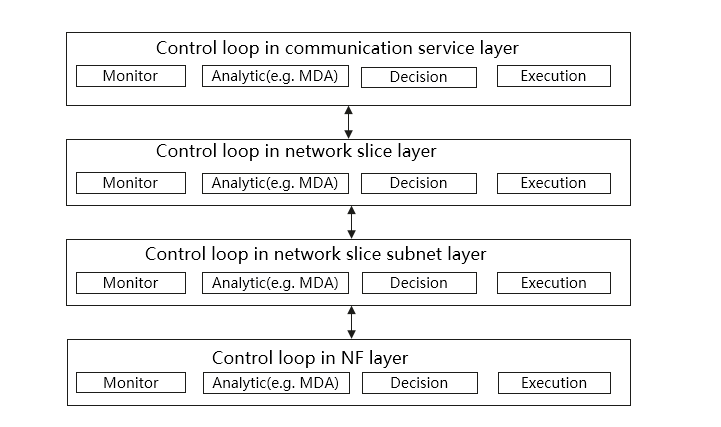 Figure A.1.1: Control loop in different layersA.2	Control loop in communication service layerSLA/SLS requirements provided from CSC are translated into serviceProfile, which represents the requirements for communication service assurance to the CSP. Coordination between control loop in communication service layer and control loop in network slice layer is needed to calculate the communication service resource requirements and to assure the communication service SLA/SLS requirements. When the communication service is active, network slice performance is monitored and analysed for the communication service according to end user service experiences. If service degradation occurs or it is predicted, the 3GPP management system could take actions, i.e. the allocated resources are scaled up or the SLS is adjusted based on pre-agreement/interaction between CSP and CSC.A.3	Control loop in network slice layerAfter   the network slice provisioning, the network slice performance (e.g. KPI, QoE) are monitored and reported. network slice performance is not met, the 3GPP management system identifies the root cause and may reconfigure the resources according to analytical report from MDAS producer. The network slice resources are also modified accordantly in case the network slice performance requirement needs to be changed based on communication service requirement adjustment.A.4	Control loop in network slice subnet layerThe 3GPP management system could have the capability of service observation (e.g., the supervision to the NSSI) based on MDAS. Based on such observation, management actions on the NSSI might be performed if NSSI performance requirements fulfillment indicates a problem. Another possible scenario is that, when the NSSI performance requirement is changed because of the network slice modification management action, the NSSI resources might be also reconfigured. A.5	Control loop in NF layerEditor's note: the control loop in NF layer is FFS.CR-Form-v12.0CR-Form-v12.0CR-Form-v12.0CR-Form-v12.0CR-Form-v12.0CR-Form-v12.0CR-Form-v12.0CR-Form-v12.0CR-Form-v12.0CHANGE REQUESTCHANGE REQUESTCHANGE REQUESTCHANGE REQUESTCHANGE REQUESTCHANGE REQUESTCHANGE REQUESTCHANGE REQUESTCHANGE REQUESTTS 28.536CR001rev-Current version:16.0.0For HELP on using this form: comprehensive instructions can be found at 
http://www.3gpp.org/Change-Requests.For HELP on using this form: comprehensive instructions can be found at 
http://www.3gpp.org/Change-Requests.For HELP on using this form: comprehensive instructions can be found at 
http://www.3gpp.org/Change-Requests.For HELP on using this form: comprehensive instructions can be found at 
http://www.3gpp.org/Change-Requests.For HELP on using this form: comprehensive instructions can be found at 
http://www.3gpp.org/Change-Requests.For HELP on using this form: comprehensive instructions can be found at 
http://www.3gpp.org/Change-Requests.For HELP on using this form: comprehensive instructions can be found at 
http://www.3gpp.org/Change-Requests.For HELP on using this form: comprehensive instructions can be found at 
http://www.3gpp.org/Change-Requests.For HELP on using this form: comprehensive instructions can be found at 
http://www.3gpp.org/Change-Requests.Proposed change affects:UICC appsMERadio Access NetworkXCore NetworkXTitle:	Update control loop deployed in different layers with SLA decompositionUpdate control loop deployed in different layers with SLA decompositionUpdate control loop deployed in different layers with SLA decompositionUpdate control loop deployed in different layers with SLA decompositionUpdate control loop deployed in different layers with SLA decompositionUpdate control loop deployed in different layers with SLA decompositionUpdate control loop deployed in different layers with SLA decompositionUpdate control loop deployed in different layers with SLA decompositionUpdate control loop deployed in different layers with SLA decompositionUpdate control loop deployed in different layers with SLA decompositionSource to WG:SA5SA5SA5SA5SA5SA5SA5SA5SA5SA5Source to TSG:S5S5S5S5S5S5S5S5S5S5Work item code:EMA5SLAEMA5SLAEMA5SLAEMA5SLAEMA5SLADate:Date:Date:2020-8-6Category:FRelease:Release:Release:Rel-16& Rel-17Use one of the following categories:
F  (correction)
A  (mirror corresponding to a change in an earlier release)
B  (addition of feature), 
C  (functional modification of feature)
D  (editorial modification)Detailed explanations of the above categories can
be found in 3GPP TR 21.900.Use one of the following categories:
F  (correction)
A  (mirror corresponding to a change in an earlier release)
B  (addition of feature), 
C  (functional modification of feature)
D  (editorial modification)Detailed explanations of the above categories can
be found in 3GPP TR 21.900.Use one of the following categories:
F  (correction)
A  (mirror corresponding to a change in an earlier release)
B  (addition of feature), 
C  (functional modification of feature)
D  (editorial modification)Detailed explanations of the above categories can
be found in 3GPP TR 21.900.Use one of the following categories:
F  (correction)
A  (mirror corresponding to a change in an earlier release)
B  (addition of feature), 
C  (functional modification of feature)
D  (editorial modification)Detailed explanations of the above categories can
be found in 3GPP TR 21.900.Use one of the following categories:
F  (correction)
A  (mirror corresponding to a change in an earlier release)
B  (addition of feature), 
C  (functional modification of feature)
D  (editorial modification)Detailed explanations of the above categories can
be found in 3GPP TR 21.900.Use one of the following categories:
F  (correction)
A  (mirror corresponding to a change in an earlier release)
B  (addition of feature), 
C  (functional modification of feature)
D  (editorial modification)Detailed explanations of the above categories can
be found in 3GPP TR 21.900.Use one of the following categories:
F  (correction)
A  (mirror corresponding to a change in an earlier release)
B  (addition of feature), 
C  (functional modification of feature)
D  (editorial modification)Detailed explanations of the above categories can
be found in 3GPP TR 21.900.Use one of the following categories:
F  (correction)
A  (mirror corresponding to a change in an earlier release)
B  (addition of feature), 
C  (functional modification of feature)
D  (editorial modification)Detailed explanations of the above categories can
be found in 3GPP TR 21.900.Use one of the following releases:
Rel-8	(Release 8)
Rel-9	(Release 9)
Rel-10	(Release 10)
Rel-11	(Release 11)
Rel-12	(Release 12)
Rel-13	(Release 13)
Rel-14	(Release 14)
Rel-15	(Release 15)
Rel-16	(Release 16)Use one of the following releases:
Rel-8	(Release 8)
Rel-9	(Release 9)
Rel-10	(Release 10)
Rel-11	(Release 11)
Rel-12	(Release 12)
Rel-13	(Release 13)
Rel-14	(Release 14)
Rel-15	(Release 15)
Rel-16	(Release 16)Reason for change:Reason for change:The existing description of control loop in different layers doesn’t include the procedures and influnce of SLA decomposition.The existing description of control loop in different layers doesn’t include the procedures and influnce of SLA decomposition.The existing description of control loop in different layers doesn’t include the procedures and influnce of SLA decomposition.The existing description of control loop in different layers doesn’t include the procedures and influnce of SLA decomposition.The existing description of control loop in different layers doesn’t include the procedures and influnce of SLA decomposition.The existing description of control loop in different layers doesn’t include the procedures and influnce of SLA decomposition.The existing description of control loop in different layers doesn’t include the procedures and influnce of SLA decomposition.The existing description of control loop in different layers doesn’t include the procedures and influnce of SLA decomposition.The existing description of control loop in different layers doesn’t include the procedures and influnce of SLA decomposition.Summary of change:Summary of change:Add description of SLA decomposition into control loop deployed in different layersAdd description of SLA decomposition into control loop deployed in different layersAdd description of SLA decomposition into control loop deployed in different layersAdd description of SLA decomposition into control loop deployed in different layersAdd description of SLA decomposition into control loop deployed in different layersAdd description of SLA decomposition into control loop deployed in different layersAdd description of SLA decomposition into control loop deployed in different layersAdd description of SLA decomposition into control loop deployed in different layersAdd description of SLA decomposition into control loop deployed in different layersConsequences if not approved:Consequences if not approved:The description of control loop deployed in different layers will be incomplete. The description of control loop deployed in different layers will be incomplete. The description of control loop deployed in different layers will be incomplete. The description of control loop deployed in different layers will be incomplete. The description of control loop deployed in different layers will be incomplete. The description of control loop deployed in different layers will be incomplete. The description of control loop deployed in different layers will be incomplete. The description of control loop deployed in different layers will be incomplete. The description of control loop deployed in different layers will be incomplete. Clauses affected:Clauses affected:YNOther specsOther specsX Other core specifications	 Other core specifications	 Other core specifications	 Other core specifications	TS/TR ... CR ... TS/TR ... CR ... TS/TR ... CR ... affected:affected:X Test specifications Test specifications Test specifications Test specificationsTS/TR ... CR ... TS/TR ... CR ... TS/TR ... CR ... (show related CRs)(show related CRs)X O&M Specifications O&M Specifications O&M Specifications O&M SpecificationsTS/TR ... CR ... TS/TR ... CR ... TS/TR ... CR ... Other comments:Other comments:This CR's revision history:This CR's revision history: